沪通高频电刀GD350-P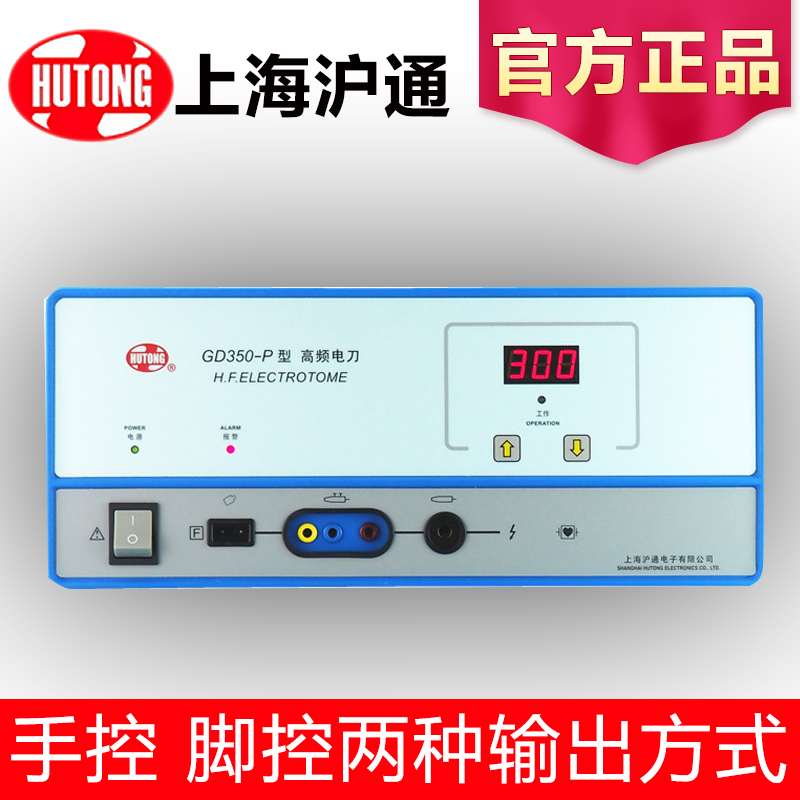 沪通 高频电刀 GD350-PGD350-P型高频电刀，具有切、凝合一功能，即可手控也可脚控，适用于中小型手术，低功率下也可用于微创手术。产品特点◆ 单极模式◆ 功率输出为0-300W◆ 切、凝合一功能◆ 手控和脚控两种输出方式◆ 操作简单，易用，性价比高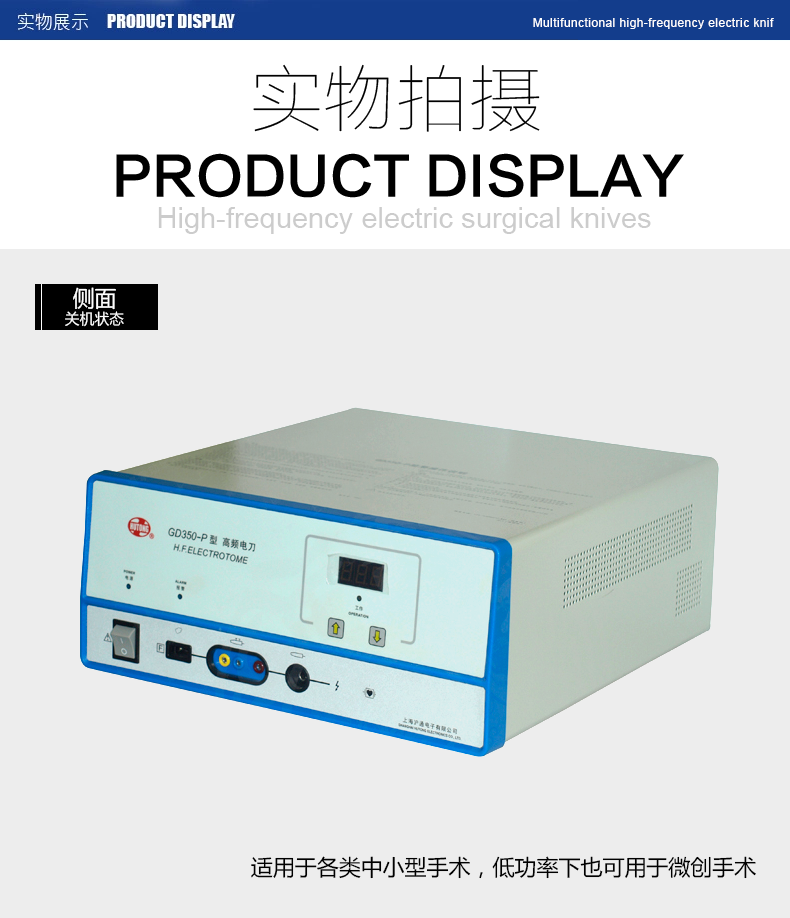 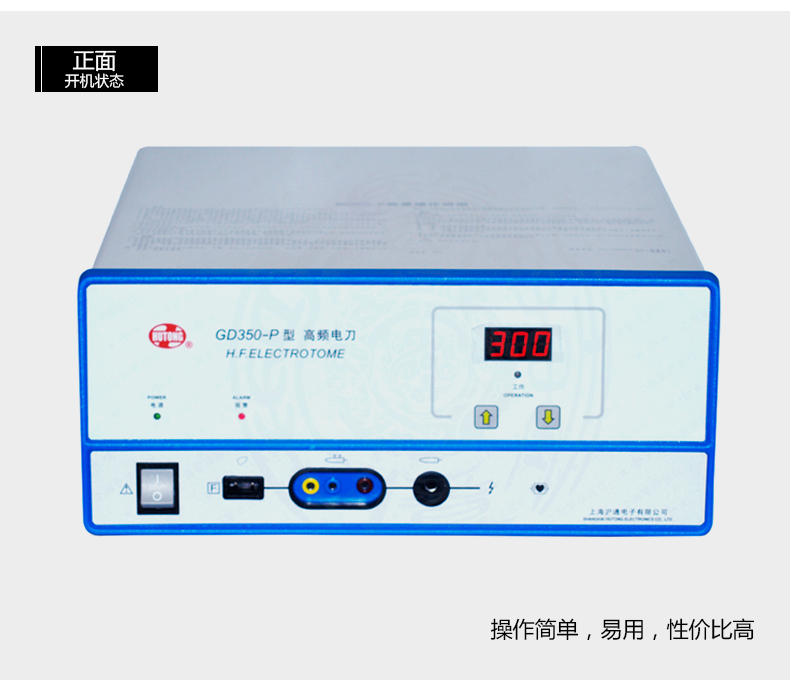 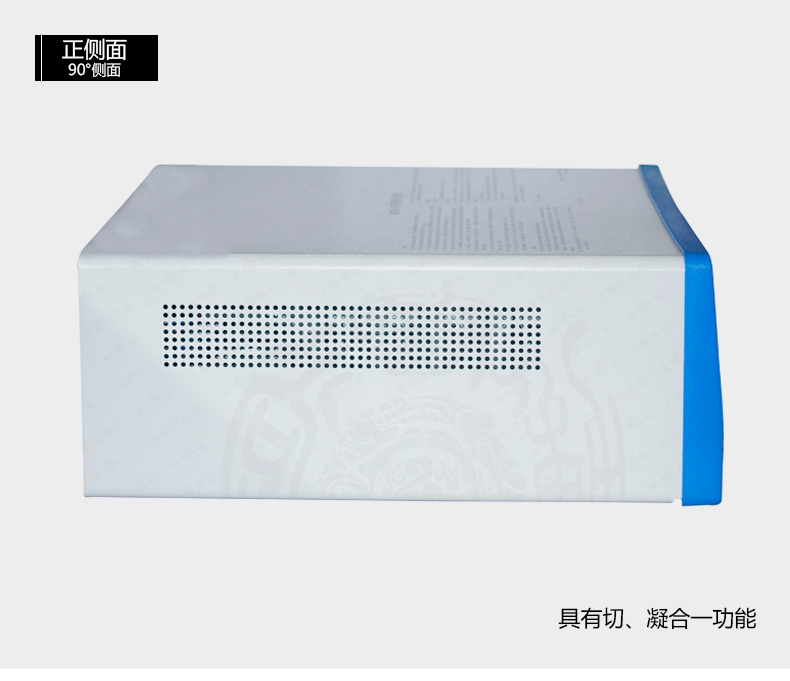 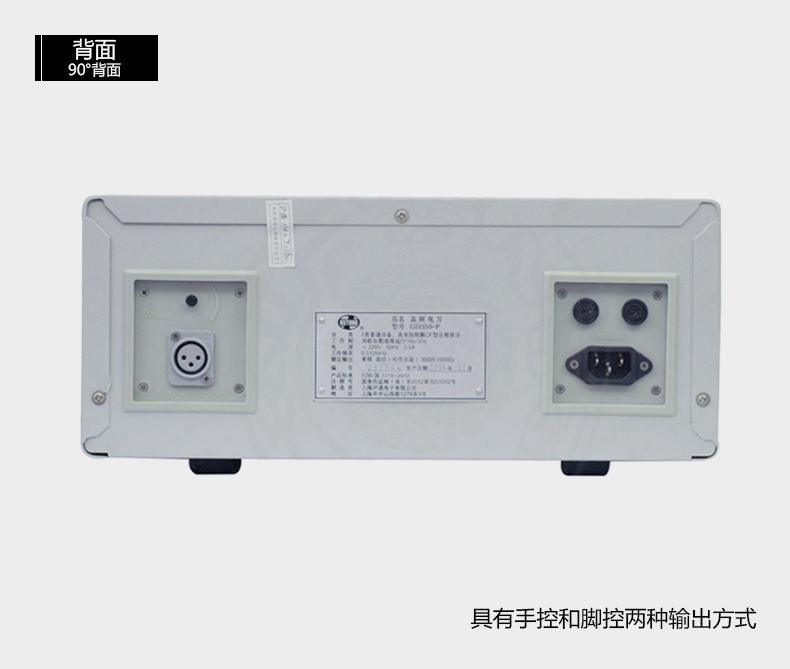 GD350-P产品介绍临床应用适用于各类中小型手术，低功率下也可用于微创手术(五官，美容整形等手术)技术参数标准配置单上海沪通GD350-P高频电刀 包装规格：上海沪通电子有限公司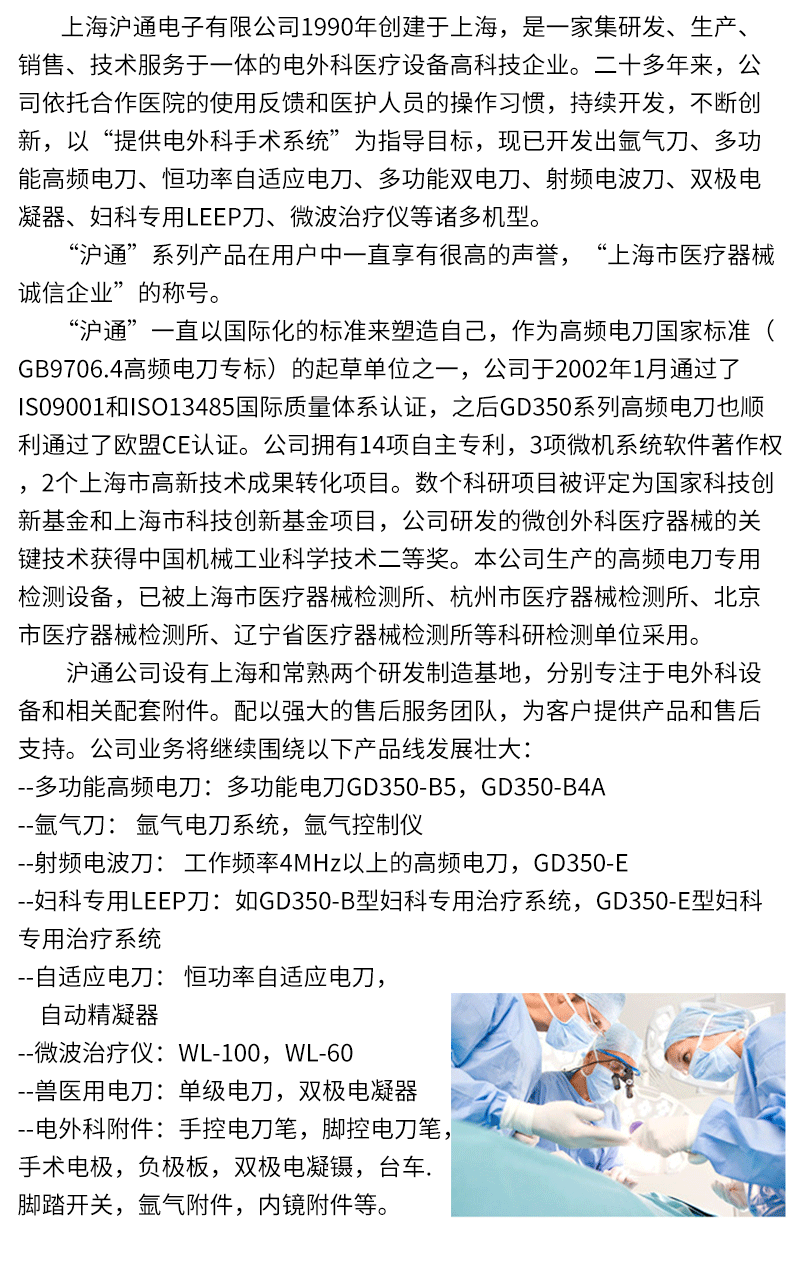 上海沪通高频电刀产品型号表沪通高频电刀GD350-P即可手控也可脚控销售部电话：021-51601230 钱经理 13816458218销售部地址：上海市静安区海宁路1399号金城大厦417室沪通高频电刀 GD350-P 保修服务承诺：沪通高频电刀 GD350-P自购买之日起一年以内由产品本身质量问题（非人为损坏）导致不能正常使用的，免费提供保修服务。超过免费保修时限，提供终身维修服务（仅收取材料成本费）。我们向您保证您定购的沪通高频电刀 GD350-P为全新正品，产品保修卡、合格证齐全，所有产品均可享受全国联保服务。全国联保，统一网上报修，在线24小时内响应。只需要您登录会员中心，在“产品售后”相应页面进行在线提交售后服务申请单，我们的工作人员会在24小时内和您确认并指导进行后续保修处理。售后服务中心电话：021-51601230工作模式工作频率功率输出额定负载单极混切512KHz300W500Ω普通手控刀普通脚控刀永磁式单联脚踏开关可高温消毒绝缘容器电源线中性极板说明书保修卡主机尺寸360×360×144(mm)外包尺寸660×560×380(mm)净重9.5Kg毛重15Kg产品型号产品特色沪通高频电刀GD350-B具有单/双极模式沪通高频电刀GD350-P具有切/凝合一功能沪通高频电刀GD350-S1双极电凝型 可在精细手术中作凝血作用沪通高频电刀GD350-B4A单双极模式 可执行各种微创手术的切凝功能沪通高频电刀GD350-S3双极射频电凝型 适用于中小型外科手术沪通高频电刀GD350-S双极电切电凝型 大屏幕彩色液晶屏显示沪通高频电刀GD350-B5多功能大功率面凝 双极 大功率智能型沪通高频电刀GD350-S5双极电凝器适用于中小型外科手术沪通高频电刀GD350-D大功率单极高频电刀沪通高频电刀GD350-T自动调节凝血效果沪通高频电刀GD350-E微创手术理想的电外科设备沪通妇科Leep手术治疗系统B型采用4.1MHz高频妇科治疗方案沪通氩气电刀YD2000/YD2000A止血能力超强沪通妇科Leep手术专用治疗系统E型降低有害物质对医患的损害沪通氩气控制仪GD350-Ar具有氩气增强功能沪通氩气控制仪
GD350-Ar+GD350-B5流量控制精度高沪通氩气电刀
GD350-Ar+GD350-D可增强切/凝效果